Complete Class and Services Registration Form - Bring when you visit Dog School 101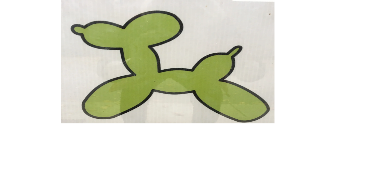    Beginner Obedience            Intermediate Obedience            Canine Good Citizen           Agility            Tricks             Rally O        Temperament Testing               Day School/Play Day              Private Training/Lessons              Supervised BoardingAnticipated Training, Class, Play Day, or Boarding Dates ________________________________________________________Your First Name __________________________________                 Last Name ________________________________________________          Address ________________________________________________________________________________________________________Home Phone _____________________     Cell Phone __________________________      Other Phone ____________________________Email address __________________________________________________________Your Dog(s) InformationDog’s Name _________________        Breed/Mix ___________       Age ______       Gender _____       Spayed or Neutered _____ Yes/_____No           Describe Specific Needs or Problems You Would Like to Address in Training _____________________________________________________________________________________________________________________How long has you dog been in your family? __________            Is your dog a rescue? _____Yes/_____No                        Rescue Age _________Has your dog ever bitten a person or another animal? _____Yes/_____ No                                                                                                                         If Yes, please describe the bite and the circumstance _________________________________________________________________________Has your dog ever participated in formal training? _____ Yes/_____ No                       Supervised play days _____ Yes/_____ No    Where does your dog spend most of its day?           Inside a house   ____Yes/____No                           In a crate ____Yes/____ No     Outside ____Yes/____NoIs your yard fenced _____ Yes/_____No                                Does your yard have a shelter for your dog _____ Yes/_____NoIs your dog ever chained outside _____ Yes/ _____No       If Yes, describe circumstances _________________________________________Please Circle Y or N:    Friendly with Adults Y / N              Friendly with Children Y / N                Friendly with Other Dogs Y / N                                            Indoor Potty-Trained Y / N             Crate Trained Y / N                               Food/Toy Possessive Y / NCircle Y or N If Your Dog:          Comes When You Call Y / N           Nips/Mouths people Y / N             Chews Destructively Y / N                                                                                    Barks Excessively Y / N                   Jumps on People Y / N                     Jumps on Counters Y / N                                                       Has Extreme Anxiety Y / N             Marks Inside the House                                                                      Chases: Cars Y / N                            Chases People Y / N                         Chases Animals Y / N_________________________________________________________________________________________________________Veterinarian Name: ________________________________________    Address: _______________________________________Veterinarian Email:  ________________________________________    Phone  #: ______________________________________Important: Bring a copy of your pet’s latest shot record prior to a Class, Play Day, Private Training Session, or Boarding service. The record must be from your Veterinarian and must include all vaccinations including Kennel Cough (Bordetella), and Rabies.  With this signature, I waive and release Dog School 101, its employees, officers, members, and agents from any and all natures of liability for injury or damage which I, accompanying others and/ or my dog may incur, including but not limited to injury or damage caused by any dog while at Dog School 101. I voluntarily and expressly assume the risk of such risk or damage while in my person or in attendance with any family member or other accompanying person who may be participating or observing any and all training sessions and/or all other activities and sponsored programs. Date _________________________________        Signature _____________________________________________________                                                             Form Effective 2-10-2023